Are you the last person leaving the building?Find out by checking the building calendar, posted on the bulletin board near the office door.If you’re the last group/person using the building please lock up and turn off lights:Locking upCheck the downstairs doors (Gathering Area, Kitchen, and three sets in the Fellowship Hall). If you have a building key you can lock them from the outside. All of these doors need to be firmly closed to latch. Check by tugging from outside/pushing from inside.Lock both sets of narthex doors (the doors at the back of the sanctuary) from the inside by turning the bolts.Close the doors between the sanctuary and narthex, and sanctuary and office entryway, for energy efficiency.In the office entryway lock the left glass door with the allen wrench that hangs above the right door.Lock the office with the pushbutton inside the door.Turning off lights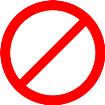 Lights on timers and have this sticker.  Please turn off all other light switches.Turn off Fellowship Hall lights – which ones and where?Check upper floor lights are off and windows closed.Find the narthex switches behind the flower vase (on your left as you walk into the sanctuary).Stone Church welcomes all to this building. Sharing community throughout this space is part of our mission – so is sustainability. By caring for this space we share it with generations to come.